МУ «Управление образования»МО «Кобяйский улус (район) РС (Я)»      В помощь учителю начальных классов.     Алын суьуох учууталларыгар комо.     Методические разработки.    (из опыта работы)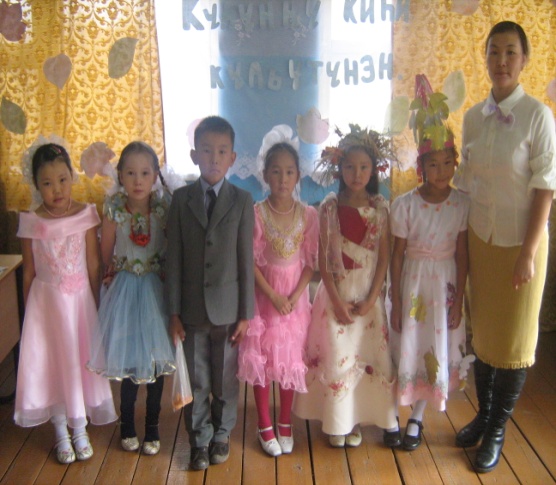 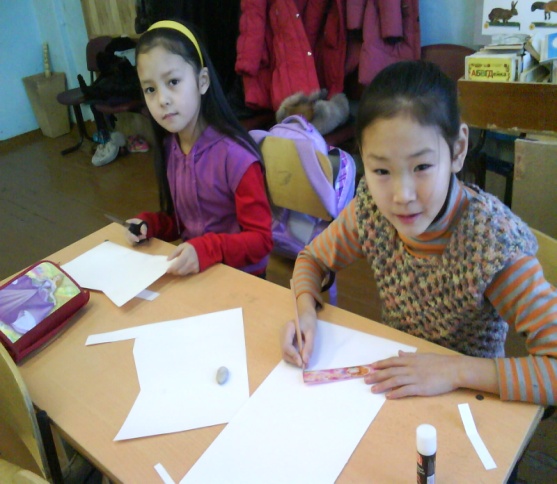 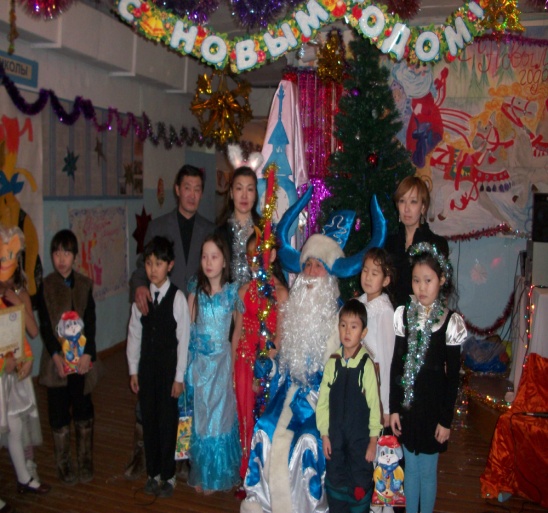 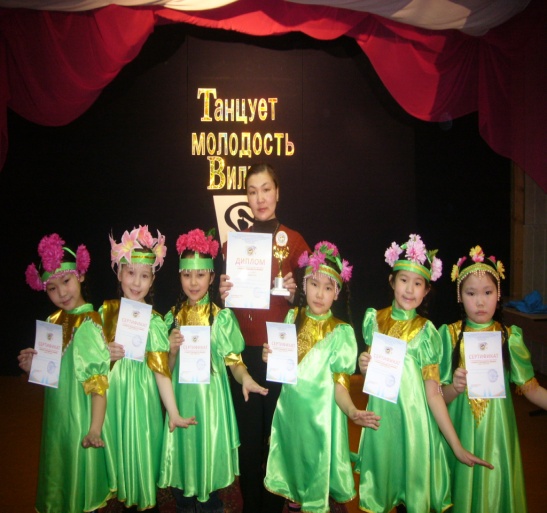             Сангар 2011.Содержание              Введение ………………………………………………………………………….3              Программа «Я-частичка моей республики» ……………………………………4              Сана Дьыллаа5ы бырааьынньык сценарийа…………………………………….8             «Безопасное колесо» сценарий………………………………………………….13             Сценарий праздничного концерта для мам и бабушек………………………..16             «Ийэм уонна мин» куонкурус сценарийа………………………………………23                                                  Введение                  Вашему вниманию предлагается материал, содержащая методические разработки (из опыта работы) учителя начального якутского класса Сангарской средней общеобразовательной школы № 1 Кобяйского улуса. В нём вы найдёте сценарии разнообразных мероприятий,  программу для 2 класса «Я-частичка моей республики». Материал представлен на двух языках. В основном учителем подготовлены сценарии внеклассных мероприятий. И это не случайно, так как именно они оказывают существенное влияние на развитие личности ребенка.          Творческий поиск продолжается, поэтому вместе со словами благодарности всех читателей приглашаю поделиться своими педагогическими находками, опытом своей работы с детьми младшего школьного возраста.3ПРОГРАММАвнеклассного занятия по духовно-нравственномуи патриотическому воспитанию детей« Я – частичка моей Республики».                                                                      для учащихся 2 классаПояснительная записка      Актуальность данной темы очевидна. На сегодняшний день, когда утрачены нравственные ориентиры, разрушены идеалы, забыты патриотические чувства, перед школой встал вопрос о том, как организовать воспитательный процесс по возрождению духовно-нравственных ценностей, чувства патриотизма, любви к родной Республике, стране в целом.     Именно поэтому возникла необходимость в разработке программы для классного руководителя, ориентированная на воспитание самобытной личности истинного патриота, готового достойно представить свою Республику, страну  в любых уголках мира.Форма реализации программы: внеклассные занятия в кружке «Я – частичка моей Республики».Цель программы: Воспитание любви к своей малой родине, гражданина РС (Я).Задачи: Во-первых: изучение истории, традиций, культуры своего народа, особенностей природы родной республики;Во-вторых: развитие интересов учащихся и потребностей к изучению родной Республики;В-третьих: формирование раскованного, интеллектуально – духовно богатого, физически здорового юного гражданина.В-четвёртых: воспитание любви, уважения ко всем народам, живущим в республике                                              Организация внеклассных занятий                                                 «Я – частичка моей Республики»Внеклассные занятия кружка «Я – частичка моей Республики» проводятся во 2 классе в форме беседы, праздника, игры, экскурсии, похода.  4Продолжительность одного занятия 1 ч в неделю, общее количество часов в учебном году – 36 ч.  Содержание этих занятий должно пробуждать интерес и потребность к изучению родной Республики. В 3-4 классах учащиеся будут изучать свою страну по программе «Россия - моя страна».  Данная программа на стадии разработки.          Предполагаемые результаты В ходе занятий учащиеся приобретут следующие знания и умения.ЗНАНИЯ:-  первый мой документ;- наслег ( посёлок ), в котором живу, история наслега;- мой родной улус  (город ), история улуса;-  о своей Республике; из истории;- особенности природных условий;- о национальностях, живущих в Якутии;- о культурной-спортивной жизни в Республике.- о традициях своего народа.                                                УМЕНИЯ:- без затруднений рассказывать, полученные знания собеседнику;- прикладные (изготовление сувениров, поделок с национальным стилем);- игровые (настольные национальные игры);- спортивные (национальные прыжки);Содержание программыРаздел 1«Я – родился".Мой первый документ     Цель: Познакомить детей о своем первом документе     Задачи: воспитание бережного отношения к документу.  Свидетельством о рождении., удостоверяющего о гражданстве. Дата, место  рождения. Сведения о родителях. Моя родословная. № документа Раздел 25«Моя деревня (поселок)»Название деревни (поселка)Цель: Формирование  интереса, чувства потребности к изучению наслега (поселка)Задачи: воспитание любви к родному наслегу (поселку)История образования наслега (поселка). Численность населения. ФИО главы наслега (поселка).Улицы. Достопримечательные места. Образовательные учреждения.Раздел 3«Родной улус (город)»3.1. Название улуса (поселка)Цель: формирование интереса, чувства потребности к изучению родного улуса.Задачи: - воспитание любви к родному улусу (городу)             - научить находить свой улус на карте Республики;- пробуждения чувства гордости за свой улус, своих известных людей.Улус на карте Республики.  История образования улуса. Символы улуса (гимн,герб). ФИО главы улуса. Численность населения. Наслега, входящие в улус. Известные в Республике люди, выходцы из этого улуса. Природа, богатства улуса. Климатические условия. Творческие коллективы.3.2 Праздник «Мой родной улус (город)Цель: Организация участия учащихся в празднике.Задачи:. -Закрепление  полученных знаний - Развитие творческих способностей.  -Воспитание любви у родному улусу.На празднике приглашаются представители из общественных организаций. Для детей проводится викторина. Концерт. Игры.  Чаепитие.Раздел 4«Я – гражданин моей Республики»4.1 Республика Саха (Якутия)Цель: формирование интереса, чувства потребности к родной Республики.Задачи: - научить учащихся ориентироваться на карте, находить свою Республику.6  - воспитание любви к родной Республике.              - пробуждения чувства гордости за Республику.- моё место в Республике.Республика на карте. ФИО президента. Государственная символика (гимн, герб, флаг).Численность населения. Раздел 5«Якутия – многонациональная»5.1 «Дружба народов» . Цель: Познакомить учащихся о национальностях, живущих в нашей Республике, об их традициях.Задачи:- воспитание дружеских уважительных отношений между людьми разной национальности.5.2. Игра.  «Дружим всей Республикой»Цель: Закрепить знания, полученные на прошлом кл.часе. Учащиеся в этой игре представляют национальности, рассказывают о своих традициях, культуре. Показывают национальные одежды, блюда. На этой игре должны присутствовать представители разных национальностей.Раздел 6.Национальные виды спорта.6.1 Обучающее занятие. «Национальные настольные игры»Цель: Возрождение национальных традиций.Задачи: -  обучение играм «хабылык», «хаамыска», «уксаан».            - развитие ловкости,             - формирование игровых навыков.6.2. Обучающие занятия. «Национальные подвижные игры»Цель: Возрождение национальных традиций.Задачи: - познакомить с правилами игр.              -организация  игр «Орой охсуьуу», «Бырыычыка»,»Мохсуо» уо.д.а.                                                          Раздел 7.                                  Культурная жизнь в Республике.7. «Культурная жизнь в Республике». 7Цель: Формирование представлений о культурной жизни в Республике.Задачи: - рассказать о Государственном Саха театре, Национальном художественном          музее.             - провести беседу об известных артистах, ансамблях и т.д.Раздел 8«Природа и я»8.1 «Красота и богатство родной природы» Цель: Рассказать учащихся  о красоте природы, богатствах родной Республики.Задачи:- провести беседы о животном и растительном мире.                                      Сана дьыллаа5ы бырааьынньык сценарийа.(о5олор бары араас мааска кэтэллэр, тороппуттэр аттракционнары тэрийэллэр, жюри буолаллар. Саала ортотугар куех харыйа симэнэн турар, саала тулата Тымныы Хотун царствота буола симэммит. Сана дьыл туьунан сахалыы ырыа тыаьыыр).Бырааьынньык «Хаар кыырпахтара ункуунэн са5аланар».Ыытааччы Хаьаайка Тымныы Хотун: Кунду о5олор, убаастабыллаах тороппуттэр, ытык мааны ыалдьыттар, уунэн кэлбит утуо кунунэн, итиитик истинник, сахалыы сайа5астык, куннээх санаа сылаас тылларынан э5эрдэлиибит! Бугун эьиги бары мин царствобар ыалдьыттар буоларгытыттан  мин олус уорэбин. Сана дьылбытын, корсорКуммут тиийэн кэллэ!Сана кыайыы, уорууСандаар кунэ уунуе5э!(музыка тыаьыыр, маскараадтаах о5олор сиэттиьэн киирэллэр).Корунутууй, кимнээх бугун кэллилэр? Иьэр эбээт, эьэ бэйэтэ лэппэрдээн, манна бааллар эйэ дэмнээх ыалдьыттар, кыьыл бэргэьэчээн, кутас куобахчаан, саьыл саьылыкаан, сур беречеен, ыраахтаа5ылар, хоруоллар, мааны феялар. Чэйин эрэ. до5оттор дохсун ытыс тыаьынан корсуо5ун до5отторбутун. Сана эрчими ылынан ункуулуу туьэн ылыа5ын, куох харыйаны тулалыы хороводтаан биэриэ5ин!(Музыка до5уьуоллаах араас ырыалары хоробуокка ыллыыллар. Бутэн баран миэстэлэригэр олороллор)Тымныы Хотун:     Ургэл сулус илдьиттэнэн, Ара5ас сулус аргыстанан,                                 Урун кудэн минэлэнэн,  Кыыдаан дьыбар кымньыыланан8  Сана дьылбыт кэлэн иьэр. Сана саргы уунэн эрэр!                              Олонхобут номо5у Отут омук оонньуутун,                               Остуоруйа киэьэтин олохтуо5ун до5оттоор!     Хайа о5олоор, харыйабыт уота суох дии! Чэйин, эрэ до5оттоор бука бары харыйабыт уотун уматыа5ын! (О5олор бары этэллэр).О5о аймах ыра санаата                                                  Уон араас оннорунэнОстуоруйабыт оло5о                                                      Сулус курдук чипчиннээ,Сандаар уоттаах харыйабыт,                                         Дьукээбил курдук суьумнаа!Тымныы Хотун аптаах палочкатынан харыйа диэки далбаатыыр.Уорэн-котон тураммыт харыйа туьунан ыллыа5ын!Ырыа «Намылыйар лабаалар». Бары толороллор.      Намылыйар лабаалар                                                 Араас онноох тааастары      Киэргэл бэрдин иилин                                               Туораах курдук тиьэннин,     Килбэчийэр киистэ5эр                                               Ча5ылыйар уоттары     Кемус дуйу бурунэн.                                                  О5уруолуу кэтэннинКыраьыабай бэйэккээнКынтайаахтыы лаглайан,Кунду кемус енунэнКулумурдуу тура5ын.Дьага Бааба суурэн киирэр. «Олоро5ут аа, бырааьынньык беье дуу, то5о миигин ынырбатыгыт аа! Дьэ иэстэьэрим буолуо, барыгытын ууртэлиэм, кэьэтэлиэм!( сиппииринэн о5олор диэки далбаатыыр, саала тула суурэр).Тымныы Хотун: Уоскуй, уоскуй Дьага Бааба, о5олору куттаама. Мин эйиэхэ икки куну быьа эрийэ сатаатым, суотабайгын олох ылбаккын дии. Электроннай почта5ын кербеккуен да бу, онно сообщение бе5е ыыппытым ди. Дьага Бааба: Оо дьэ телеппуеммун сутэрэммин бэйэм да эрэйдэнним, интернеппын араарбыттара, телеебеккун дииллэр.Тымныы Хотун: Дьага Бааба, бугун манна бырааьынньык Сана Дьылы керсееру муьуннубут, эн эмиэ биьигини кытта биьиги уеруубутун уллэстэн керулээ,тугу сатыыргын о5олорго кердер, ыыллыыгын дуу, ункулуугун ду?Дьага Бааба: Мин тугу барытын сатыыбын. «Лаглайбыт куех харыйачаан»  ынырык ба5айы куолаьынан ыллаан эрдэ5инэ 9Тымныы Хотун тохтотор. Дьага Бааба  ыллаама, ыллаама, ункуугун ункуулээ, ол ордук буолуо.(Дьага Бааба ункуулуур. Бутэьигэр охтон туьэн, сиьин елерер. Тахсан барар).Тымныы Хотун:Туундарам туллуктара,                                   Уонна Сана ДьылыТалыы-мааны табаларым,                               Саха дьонун Сана ДьылыгарТымныы кыьын о5онньору,                            А5аларга бэлэмнит дуо?Кини сиэнин Хаарчаананы,Табалар: «Бэлэммит». Табалар ункулууллэр, тахсан бараллар.Тымныы Хотун: Мин табаларым олу тургэннэр, Тымныы О5онньору кэтэьэ таарыйа таабырынна таайсыа5ын.Санта Клаус диэн кимий? (Германия5а Тымныы О5онньор) То5о харыйаны туруорабытый? (Харыйа-  уйэлээх олох символа эбит).Россия5а хаьаанныттан Сана Дьылы керселлеруй? ( 1700 сыллаахха Петр 1 указынан)Хайа дойдуга Сана Дьылга уулусса5а туннугунэн кураанан бытыылкалары уонна эргэ танастары  быра5алларый? (Италия5а)Хайа дойдуга Сана Дьылы кун тахсыыта керселлеруй? (Япония5а). Тымныы Хотун: О5олоор, истэ5ит дуо чуорааннар тыаьыыллар, табаларым кэллилэр. (Торуоска тыаьа иьиллэр. Тымныы О5онньор, Хаарчаана, Сана Дьыл, Сыллар  символлара киирэллэр).Тымныы О5онньор: Дорооболорун, о5олоор!Иьэр Сана Дьылынан кунду до5отторум, саха дьоно! Хаарчаана:               Кердеех-нардаах хаар кыырпахтара                    Кунуску кун кулумэМиэхэ кулумнуу оонньууллар,                               Киэе куоммэр кулумнуу кулэр.Сарсыардаанны кун ча5ыла                                    Ытык мааны кырдь5ас ыччата сиэнэСирэйбэр ча5ылла сандаарар.                                 Хара тыа маанылаах кыысчаана Хаарчаана диэн буолабын!Иьэр Сана ДьылынанКунду до5оттор!Норуоппут итэ5элэ, утуе угэстэрэ сал5аннын,10Киьи киьиэхэ утуе сыьыана, ытыктаьыы, Таптал ерегейдеетун!Эьигини ебугэлэрбит утуе угэстэрин сылаас тыыннара арчылаатын!Сана Дьыл: Сана Дьылынан, Сана Дьолунан!    Сана дьылы хас киэьэ аайы уерэн-кетен керсуьун!                       Оччо5о уунэр сыл эьиэхэ элбэх уерууну, ситиьиини бэлэхтиэ !  Эргэ сыл символа дьалатын сана сыл символыгар туттарар.Сана сыл символа ункулуур.Тымныы О5онньор: Ыраах сиртэн айаннаан кэллим эьигини кытта керсуьээри. Араас дойдуларынан айаннаатым, дьоннор бары уерэ-кете керселлер, уеруулэрин уллэстэллэр, ыллыыллар, ункулууллэр. Тиэйэн кэлбит бэлэхтэрбин туттартаатым, эьиэхэ эмиэ а5аллым. Манна учугэй уерэхтээх, араас талааннаах, элбэх ситиьиилээх о5олор бааллар диэбиттэрэ.  Мин ол о5олорго анал бэлэхтэри, грамоталары туттарыам этэ.(Тымныы О5онньор учугэй уерэхтээх о5олорго грамоталары, анал бириистэри туттарар).О5олоор, ууммут сылга ессее уерэххитигэр кыьаллаарын, араас ыытыллар тэрээьиннэргэ кехтеех буолаарын.Тымныы Хотун: Тымныы О5онньор, до5отторгун кытта биьиэхэ тохтоон сынньана тус, биьиги бырааьынньыкпыт сал5анан барар, о5олор барахсаттар бэлэмнээбит нуемэрдэрин керуе5ун. (Анал миэстэ5э олороллор, кылаастарконцертнай нуемэрдэрэ са5аланаллар).Тымныы О5онньор: Олус учугэй, талааннаах о5олор эбиттэр. Мин наьаа уердум. Чэйин, эрэ до5оттоор бука бары куех харыйа тула хоробуокка туруо5ун, керу-нары тардыа5ын!(Харыйа тула хоробуот буолар).Тымныы О5онньор: Кунду до5оттоорум, манан эьигинниин керсуьуубутун уерэ-кете тумуктуубут, салгыы айанныам иннинэ о5олорбор бэлэхпин туттарыахпын ба5арабын. (Кылаастарга бэлэхтэрин туттарар).Салгыы ессе уерун-кетун, биьиги керсуьуугэ ыксыыбыт, аныгыскы сылга керсуеххэ дылы! (Тымныы О5онньор тахсан барар).Тымныы Хотун: Иьэр Сана дьылынан кунду до5отторум, саха дьоно!11Айыыьыт арчылаан алаьа дьиэни тэринин,Иэйиэхсит энэрдэьэн иэримэ дьиэни иччилээн,Дьеьегейдуун дьуерэлэьэн дьол соно5оьун тутун,Хотой Айыылыын холбоьон хорсун-хоодуот санааланын,Улуу Суорун уотун тутан унаар буруону уьатын,Сун Дьааьынныт себулээтин сургун-куккун туттун,Дьыл5а Хаанныт дьолгутун тосхойдун,Танха олоххут суолун тыырдын,Билгэ билиитин бэристин,Одун оноьуугун олохтоотун,Урун Айыы Тойон утуе5э уьуйдун,Кун дьоно кемускэс санааланын,Айыы дьоно аьыныгас буолун! (Аптаах палочкатынан далбаатыыр, музыка  то5о тардыллар).«Безопасное колесо» мероприятие сценарийа.Ыытыллар кунэ-дьыла: Кыттар о5олор: 1-4 кылаас о5олоро.Ыалдьыттар: ГИБДД инспектора, учууталлар, тереппуттэр.Ыытыллар сирэ: оскуола таьа.Туттуллар оборудование: кердерер хартыыналар, «Суол знактара», еннеех саардар, бэлэсэпиэттэр.Киирии тыл:- Утуе кунунэн кунду о5олор,ыалдьыттар! Бугун биьиги оскуола алын суьуе5ун о5олоругар аналлаах «Безопасное колесо» диэн мероприятие ыытыахпыт. Бу тэрээьин ОБЖ уруоктарыгар ыытыллыбыт «Суолга сэрэхтээхтик сылдьыы», «Суол быраабылалара» темалары тумуктуур уруок буолуо5а. Манна  баар о5олор бары бугун пешеходтар уонна суоппардар буола5ыт, учууталлар ГИБДД инспектордара буолаллар, салайааччынан буолар (ГИБДД улэьитин аата этиллэр).              О5олор бугун манна эьиги суога хайдах сэрэхтээхтик сылдьаргыт туьунан кэпсиэхпит, суол быраабылалларын, знактары теье билэргитин кердеруехтээххит. Уонна бары билэ5ит ханнык ба5арар суоппар транспорт ыытарыгар хайаан да5аны бырааптаах-докумуоннаах буолар. Онон эьиги эмиэ учугэйдик кыттанныт, боппуруостарга эппиэттээтэххитинэ удостоверение ылыаххыт.12  1.Суолга сылдьарга бэлэм.              2.Суол быраабылаларын уерэттэ диэн туоьу-докумуон. ГИБДД  инспектора о5олору кытта бэсиэдэлэьэр.  Суол знактарын ойууларын кердерен ыйыталаьар.Кылаастартан о5олор хоьоон аа5аллар.1 кылаас.                                                                      2 кылаас        Я над шумным перекрестком                                     Что такое переход?                                                                                                                       С огоньком на груди                                                    Это знает каждый кот.Для машин и пешеходов                                             Уважают эти знакиСамый строгий командир                                            Даже кошки и собаки.Не вступая в разговоры                                               Дорога не тропинка,На дорогах всей страны                                               Дорога не канава.Указаньям светофора                                                    Сперва смотри налево,Подчиняться все должны.                                             Потом смотри направо.3 кылаас.Знаки ватные, дорожные-Компас взрослых и ребятДети! Будьте осторожны!                             Знайте, что нельзя, что можно!                             Выполняйте непременно                              Все, что знаки говорят!134 кылаастар.Постовой.             Посмотрите, постовой                                   В школе вы ученикиВстал на нашей мостовой!                            А в театре-зрители,Быстро руку протянул.                                   А в музее, зоопарке,Ловко палочкой взмахнул.                            Все мы посетители.Вы видали?                                                     А на улицу, коль вышел,Вы видали?                                                     Знай, приятель напередВсе машины сразу встали!                            Всех названий стал ты вышеДружно встали в три ряда                             Стал ты сразу пешеход. И не едут никуда                                          Заучи  закон простойНе волнуется народ-                                      Красный свет зажегся. стой  Через улицу идет-                                          Желтый скажет пешеходуИ стоит на мостовой                                      Приготовься к переходу Все машины одному Подчиняются ему.     А зеленый впередиГоворит он всем иди.4.Викторина.1.Суоллар быьа охсуьар сирдэрэ, миэстэлэрэ? (перекресток)2.Светофор улэлээбэт кэмигэр ким суолу бэрээдэктиирий? (регулировщик)3.Сул быраабылаларын кэстэххинэ туох  буоларый? (ыстараап)4.Государственная служба, обеспечивающая безопасность граждан?(милиция)5.Жесты регулировщика? (сигналы).6.Служба, следящая за выполнением ПДД? (ГИБДД).5.Эстафета «Светофор».  - О5олор 3 хамаанда5а арахсаллар. Хамаанда аайы биирдии шарик туттарыллар, светофор енунэн.  Онноро тугу кордололлорун о5олор быьаараллар. Шариктарын тутаннар ыйыллыбыт миэстэ5э дылы суурэн кэлэллэр.     - «Велогонка» (кылаастан 1-2 о5о кыттар). Бу куоталаьыы араас этаптардаах: бириэмэ5э ыраа5ы барыы, араас эрэйдээх суолу ааьыы, суол быраабылаларыгар боппуруостарга эппиэттээьин, велосипед дэтээллэрин уларытыы, колоьо тыынын урдэрии.6.Тумук тыл. Удостоверение туттарыы, на5араадалааьын.    Кундуттэн кундуну, кэрэттэн кэрэниТаптыа5ын ийэни!2.1-4 кылаас о5олоро «Ийэ» туьунан хоьооннору аа5аллар, бэлэх ууналлар.3.Куонкурус кыттыылаахтарын сцена5а ынырыы.(кылаастартан 1тороппут о5отун кытта кыттар.4.Куонкурус этаптарын билиьиннэрии:- бэйэни билиьиннэрии (ийэ о5отун кытта бэлэмнээбит «Ийэм уонна мин» плакаты кемускускээьин)-булуудэни кемускээьин;-«ийэлэри илиилэринэн таайыы»;-музыкальнай туьумэх;-«имигэс тарбах» сабы эрийии;-«мин ийэм олус сатабыллаах» (о5о ийэтин туьунан кэпсиир);-«куустээх ийэ» (хары баттаьыыта).215.Дьууллуур субэни билиьиннэрии.6.Тумуккэ бары кыттааччыларга анал ааттар туттарыллаллар:- «Талба талаан»-«Сатабыллаах ийэ»-«Амарах санаалаах ийэ»-«Куустээх ийэ»-«Минньигэс астаах асчыт ийэ»                        7. Хас туьумэх кэнниттэн кылаастар бэлэмнээбит музыкальнай нуомэрдэрэ киирэр.                         8.Биэчэр ырыанан тумуктэнэр.                         Т.Толомон тыл, С.Васильев мел.                                                                      Ийэ5э махтал.    Ийэ5э бу сиргэ   Кэрэттэн кэрэтэ,   Сурэ5ин сор5ото-   Тороппут о5ото.  Ийэ баар бу сиргэ Аан дойду аанньала. Ананнын киниэхэ Барыбыт махтала.О5о5о бу куннэКундуттэн кундутэБигэтэр биьигэ-Кун кубэй ийэтэ.Бу сиргэ тороппутБу куну кордорбут.Биьиэхэ ийэбит-Кун тэнэ киьибит.22